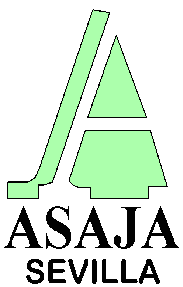 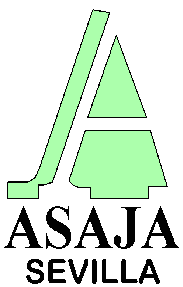 ESTIMACION TRIGOS EN LAS TRES ULTIMAS CAMPAÑAS AL 10-07-2018SUPERFICIE (HAS)SUPERFICIE (HAS)PRODUCCION (TM)PRODUCCION (TM)Trigo BlandoTrigo DuroTrigo BlandoTrigo Duro2016201620162016SEVILLA49.000124.000100.000192.000ANDALUCIA106.000292.000212.000579.000ESPAÑA1.800.000448.0006.900.0001.029.0002017201720172017SEVILLA46.600115.900157.400382.000ANDALUCIA91.300268.300286.100842.700ESPAÑA1.647.000424.3003.828.0001.159.0002018201820182018SEVILLA43.50099.000174.000373.660ANDALUCIA89.000234.800340.000822.000ESPAÑA1.655.000389.6005.500.0001.250.000